Indigenous Plant Nursery 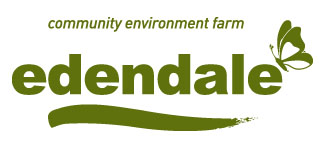 Plant Species List The following plant list contains some of the local native plants that may be available from the Edendale Indigenous Plant Nursery. Availability can vary so please contact the nursery for specific and seasonal availability of plants. Contact details: edendale.nursery@nillumbik.vic.gov.au Phone (03) 9433 3703		30 Gastons Road, Eltham VIC 3091		Open 7 days per week, 9.30am to 4.30pm* These species are from Greater Melbourne Area not Nillumbik ShireNote: Some species are produced seasonally or in limited quantities. Check availability before ordering.Last updated May 2018TreesTreesTreesSpeciesCommon NameSize (height x width)Acacia dealbataSilver Wattle6 – 30m x 5 – 10mAcacia implexaLightwood5 – 15m x 4 – 7mAcacia mearnsiiBlack Wattle8 – 25m x 6 – 10mAcacia melanoxylonBlackwood5 – 30m x 4 – 15mAcacia pycnanthaGolden Wattle3 – 10m x 2 – 5mAllocasuarina littoralisBlack Sheoke4 – 8m x 2 – 5mAllocasuarina verticillataDrooping Sheoke4 – 11m x 3 – 6mBanksia marginataSilver Banksia1 – 10m x 1 – 5mCallitris rhomboideaOyster Bay Pine9 – 15 m highEucalyptus blakelyiBlakely’s Red Gum15 – 24m x 10 – 15mEucalyptus camaldulensisRiver Red Gum15 – 50m x 15 – 35mEucalyptus goniocalyxLong-leaved Box8 – 20m x 6 – 15mEucalyptus leucoxylonYellow Gum10 – 20m x 6 – 20mEucalyptus macrorhynchaRed Stringybark10 – 35m x 10 – 20mEucalyptus melliodoraYellow Box10 – 30m x 8 – 25mEucalyptus ovataSwamp Gum8 – 30m x 8 – 20mEucalyptus paucifloraSnow Gum8 – 12m x 6 – 10mEucalyptus polyanthemosRed Box7 – 25m x 5 – 15mEucalyptus radiataNarrow-leaved Peppermint10 – 30m x 6 – 20mEucalyptus rubidaCandlebark Gum10 – 25m x 10 – 20mEucalyptus tricarpaRed Ironbark10 – 30m x 10 – 20mEucalyptus viminalisManna Gum10 – 50m x 8 – 15mTall ShrubsTall ShrubsTall ShrubsSpeciesCommon NameSize (height x width)Acacia mucronataNarrow-leaf Wattle2 – 6m x 2 – 5mAcacia verticillataPrickly Moses2 – 6m x 3 – 5mBursaria spinosaSweet Bursaria2 – 6m x 2 – 3mCallistemon sieberiRiver Bottlebrush3 – 10m x 2 – 6mLeptospermum lanigerumWoolly Tea-tree2 – 6m x 1 – 3mMelaleuca ericifoliaSwamp Paperbark2 – 9m x 3mMyrsine howittiana (Syn. Rappanea howittiana)Muttonwood3 - 10m x 2 - 4mOlearia argophyllaMusk Daisy-bush3 - 10m x 3 - 5mOzothamnus ferrugineusTree Everlasting2 – 6m x 1 – 3mPittosporum bicolorBanyalla3 - 10m – 2 - 4mPomaderris asperaHazel Pomaderris3 – 12m x 2 – 4mProstanthera lasianthosVictorian Christmas Bush2 – 8m x 2 – 5mMedium ShrubsMedium ShrubsMedium ShrubsSpeciesCommon NameSize (height x width)Acacia acinaceaGold Dust Wattle0.5 – 2.5m x 2 – 4mAcacia genistifoliaSpreading Wattle1 – 3m x 1 – 3mAcacia lanigeraWoolly Wattle0.3 – 2m x 1 – 3mAcacia montanaMallee Wattle1 - 4m x 2 - 5mAcacia paradoxaHedge Wattle2 – 4m x 2 – 5mAcacia strictaHop Wattle2 – 5m x 2 – 4mAcacia vernicifluaVarnish Wattle3 – 5m x 3 – 5mBanksia spinulosaHairpin Banksia2 – 4m x 2 – 5mCassinia aculeataCommon Cassinia2 – 4m x 1 – 2mCassinia arcuataDrooping Cassinia1 – 3m x 1 – 2mCassinia longifoliaShiny Cassinia2 – 4m x 2 – 3mCoprosma quadrifidaPrickly Currant Bush2 – 4m x 1 – 1.5mCorrea glabraRock Correa1 – 3m x 1 – 3mDodonaea viscosaWedge-leaf Hop Bush1 – 3m x 1 – 3mGoodenia ovataHop Goodenia1 – 2.5m x 1 – 3mGoodia lotifoliaGolden Tip1 – 5m x 1 – 5mGoodia pubescensSilky Golden Tip1 – 5m x 1 – 5mGynatrix pulchellaHemp Bush2 – 4m x 1.5 – 3mHakea decurrens (Syn. Hakea sericea)Bushy Needlewood2 – 5m x 1 - 3mHakea ulicinaFurze Hakea1 – 3m x 1 – 2mKunzea leptospermoidesBurgan2 – 5m x 2 – 4mLeptospermum continentalePrickly Tea-tree1 – 4m x 1 – 2mLeptospermum myrsinoidesSilky Tea-tree0.5 - 2.5m x 1mLomatia myricoidesRiver Lomatia2 – 5m x 1 – 3mMelicytus dentatusTree Violet2 – 4m x 1 – 2.5mOlearia lirataSnowy Daisy Bush2 – 5m x 2 – 3mPomaderris ellipticaSmooth Pomaderris1-4m x 1-3 mPomaderris lanigeraWoolly Pomaderris1 – 3m x 1 – 2mPomaderris prunifoliaPlum-leaf Pomaderris1 – 4m x 1 – 4mPomaderris racemosaSlender Pomaderris2 – 5m x 1 – 2mPultenaea daphnoidesLarge-leaf Bush Pea1 – 3m x 0.5 – 2mSolanum aviculareKangaroo Apple1 – 3m x 1 – 4mSolanum laciniatumLarge Kangaroo Apple1 – 3m x 1 – 3mLow ShrubsLow ShrubsLow ShrubsSpeciesCommon NameSize (height x width)Acacia browniiHeath Wattle0.5 – 1m x 1 – 2mAcacia ulicifoliaJuniper Wattle1 – 2m x 1 – 2mCorrea reflexaCommon Correa0.3 – 2m x 1 – 2mDaviesia leptophyllaNarrow-leaf Bitter Pea1 – 2m x 1 – 2mDillwynia cinerascensGrey Parrot Pea0.6 – 1.5m x 0.5 – 1.5mDillwynia phylicoidesSmall-leaf Parrot Pea0.5 – 1.5m x 1 – 2mDillwynia sericeaShowy Parrot Pea0.6 - 1.3m x 0.5 -1.5mEpacris impressaCommon Heath0.5 - 1.5 m x 20 - 60cmGrevillea latrobeiLatrobe’s Grevillea0.3 – 2 m – 0.3 - 2 mGrevillea rosmarinifoliaRosemary Grevillea1 – 2m x 2 – 3mHovea heterophyllaCommon Hovea0.3 – 0.6m x 0.3mIndigofera australisAustral Indigo1 – 2m x 1 – 2mMyoporum petiolatum 
(Syn. M. viscosum)Sticky Boobialla0.5 – 2 m x 1.5 - 2mOlearia ramulosaTwiggy Daisy Bush0.5 – 2.5m x 1mOzothamnus obcordatusGrey Everlasting1 – 2m x 1mPelargonium australeAustral Stork’s-bill0.3 - 0.6m x 0.5 - 1mPlatylobium obtusangulumCommon Flat Pea0.6 – 1m x 1mPultenaea gunniiGolden Bush Pea0.5 – 1.5m x 0.5mRubus parvifoliusNative Raspberry0.6 – 1m x 0.5 – 2mSambucus gaudichaudianaWhite Elderberry0.6 - 1m x 0.5 - 1.5mSpyridium parvifoliumAustralian Dusty Miller1 – 2m x 1 – 2mTetratheca ciliataPink Bells0.3 – 0.6m x 0.3 – 0.6mRushes & SedgesRushes & SedgesRushes & SedgesSpeciesCommon NameSize (height x width)Carex appressaTall Sedge0.5 – 1.2m x 0.5 – 1mCarex fascicularisTassel Sedge0.5 – 1m x 0.5mCarex iynxTussock Sedge0.2 – 1m highCyperus lucidusLeafy Flat Sedge0.6 – 1.5m highJuncus gregiflorusGreen Rush0.5 – 1.4m x 0.6 – 1.5mJuncus pallidusPale Rush0.5 – 2.3m x 0.3 – 1mJuncus pauciflorusLoose-flower Rush0.3 – 1m x 0.2 – 0.6mLomandra filiformisWattle Mat Rush0.15 – 0.5m x 0.15 – 0.2mLomandra longifoliaSpiny-headed Mat Rush0.5 – 1m x 0.5 – 1.2mGrassesGrassesGrassesSpeciesCommon NameSize (height x width)Austrostipa mollisSoft Spear Grass0.3m highAustrostipa pubinodisTall-Spear Grass0.6 – 1.3 m highAustrostipa rudisVeined Spear Grass0.4m highAustrostipa scabraRough Spear Grass0.25m highAustrostipa semibarbataFibrous Spear Grass0.3m highDichelachne crinitaLong-hair Plume Grass0.15 – 0.3m x 0.5mEchinopogon ovatusForest Hedgehog Grass0.1m highMicrolaena stipoidesWeeping Grass0.3m x 0.6mPoa ensiformisPurple-sheath Tussock Grass0.3 – 0.75m x 1mPoa labillardieriCommon Tussock Grass0.3 – 0.8m highPoa morrisiiVelvet Tussock Grass0.3m highPoa sieberianaGrey Tussock Grass0.15 – 0.3m x 0.4mRytidosperma caespitosum (Syn. Austrodanthonia caespitosum)Common Wallaby Grass0.2 – 0.4m x 0.4mRytidosperma fulvum(Syn. Austrodanthonia fulva)Leafy Wallaby Grass0.4m x 0.4mRytidosperma geniculatum(Syn. Austrodanthonia geniculata)Kneed Wallaby Grass0.15m x 0.2mRytidosperma pallidum  
(Syn. Joycea pallida)Red Anther Wallaby Grass0.3m x 1mRytidosperma racemosum(Syn. Austrodanthonia  racemosa)Clustered Wallaby Grass0.2m highRytidosperma setaceum
(Syn. Austrodanthonia  setacea)Bristly Wallaby Grass0.3m x 0.4mThemeda triandraKangaroo Grass0.4m x 0.75mLilies & HerbsLilies & HerbsLilies & HerbsSpeciesCommon NameSize (height x width)Acaena novae zelandiaeBidgee-WidgeeProstrate x 1 - 4 mArthropodium milleflorumPale Vanilla Lily0.3-1m x 30 cmArthropodium strictumChocolate Lily0.2 – 0.5m x 0.2 – 0.5mBillardiera scandensVelvet Apple-berryTo 1.2 m highBrachyscome diversifoliaLarge-headed Daisy20-50cm highBrachyscome multifidaCut-leaf Daisy0.2 – 0.4m x 0.2 – 1mBrunonia australisBlue Pincushion0.1 – 0.5m x 0.1 – 0.15mBulbine bulbosaBulbine Lily0.2 – 0.6 x 0.3mBurchardia umbellataMilkmaids0.2 – 0.5m x 0.3mCoronidium scorpioidesButton Everlasting0.3m x 0.2 – 0.3mCraspedia variabilisCommon Billy Buttons0.3m x 0.5 – 1mDianella laevis (longifolia)Smooth Flax Lily0.3 x 0.8m x 0.5mDianella admixta (revoluta)Black Anther Flax Lily0.3 – 1m x 0.5 – 2.5mDianella tasmanicaTasman Flax Lily0.6 – 1.5m x 0.5 – 2mKennedia prostrataRunning Postman0.1 – 0.3m x 0.3mLagenofera stipitataBlue Bottle Daisy5-25 cm highLeptorhynchos squamatusScaly Buttons0.15 – 0.3m x 0.4mLeptorhynchos tenuifoliusWiry Buttons0.1 – 0.3m x 0.3mLeucochrysum albicansHoary Sunray0.1 – 0.3m x 0.3mLinum marginaleNative Flax0.3 – 0.8m x 0.3mMentha australisRiver Mint0.2 – 0.8m x 0.3 – 1mMicroseris lanceolataYam DaisyProstrate – 0.4m x 0.15 – 0.25mPelargonium australeAustral Stork’s Bill0.3 – 0.6m x 0.3 – 1mPimelea humilisCommon Rice-flower0.1- 0.3m x 0.3 - 1mPultenaea pedunculata *Matted Bush-peaProstrate x 1 – 3mPycnosaurus chrysanthesGolden Billy Buttons0.2 - 0.6m x 0.2 - 0.5mPycnosorus globosusDrumsticks0.2 – 1m x 0.2 - 0.9mRanunculus inundatusRiver Buttercup0.1 – 0.3 m x 0.5 – 1.5 mRanunculus lappaceusAustralian Buttercup0.1 - 0.6m x 0.3 - 0.6mRhodanthe anthemoides *Chamomile Sunray0.2 - 0.3 m x 20-60 cmStylidium armeriaThrift-leaved Trigger Plant0.2-1m x 20-40cmStylidium graminifoliumGrass Trigger Plant0.2 – 0.6m x 0.2 – 0.3mVelleia paradoxaSpur VelleiaProstrate – 0.6m x 0.3mWahlenbergia communisTufted Bluebell0.15 – 0.5m x 0.15mWahlenbergia strictaTall Bluebell20 - 50 cm x 30 – 40 cmXerochrysum viscosumSticky Everlasting20 – 90 cm x 0.3 – 1 mGroundcovers & ClimbersGroundcovers & ClimbersGroundcovers & ClimbersSpeciesCommon NameSize (height x width)Acaena novae-zelandiaeBidgee WidgeeProstrate x 1 – 4mAjuga australisAustral Bugle0.2 - 0.3m x 0.3 - 0.5mAtriplex semibaccataCreeping Saltbush0.1 – 0.3m x 1 – 3mBillardiera mutabilisCommon Apple BerryVariable climberBillaridiera scandensVelvet Apple BerryTo 1.2m highBrachyscome multifidaCut Leaf Daisy0.1 – 0.4m x 0.2 – 1mCalocephalus lacteusMilky Beauty Heads0.1 – 0.5m x 0.1 - 0.3mCarpobrotus modestusPigfaceProstrate x 1 – 3mChrysocephalum apiculatumCommon EverlastingProstrate – 0.3m x 1 – 2mChrysocephalum semipapposumClustered Everlasting0.3 – 1m x 1 – 3mClematis aristataAustral ClematisVariable climberClematis microphyllaSmall-leafed ClematisVariable climberComesperma volubileLove CreeperVariable climberDampiera strictaBlue Dampiera0.3 - 0.8m x 0.3 - 2mDichondra repensKidney WeedProstrateEinadia hastataBerry Saltbush0.1 – 0.2m x 0.2 – 0.5mEinadia nutansNodding Saltbush0.3m x 1.2mGlycine clandestinaTwining Glycine0.3 – 2m highHardenbergia violaceaPurple Coral PeaVariable climberHibbertia pedunculataTo 0.5m high x 0.5 - 1.5mKennedia prostrataRunning PostmanProstrate x 1 – 2.5mPandorea pandoranaWonga VineVariable climberPratia pedunculata 
(Syn. Lobelia pedunculata)Matted PratiaProstrate x 2 – 3mPultenaea pedunculataMatted Bush PeaProstrate x 1 – 3mTetratheca ciliataPink Bells0.3 - 1m x 0.3 - 1mVeronica calycinaHairy SpeedwellProstrate – 0.2 x 0.5mViola hederaceaNative VioletProstrate – 0.15m x 1 – 2mAquatic SpeciesAquatic SpeciesAquatic SpeciesSpeciesCommon NameSize (height x width)Centella cordifoliaSwamp PennywortProstrate x 1 – 2mIsotoma fluviatilisSwamp IsotomeProstrate x 1mLycopus australisAustralian Gypsywort1m highMazus pumilioSwamp MazusProstrate x 0.5 – 1mPersicaria decipiensSlender KnotweedProstrate – 0.6m x 1mRanunculus inundatusRiver ButtercupProstrate – 0.3m high